HOLLY HIGH SCHOOL
BOYS VARSITY FOOTBALLHolly High School Varsity Football falls to Linden High School 44-28Friday, September 7, 2018
7:00 PM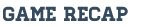 Linden got the best of the Bronchos in a 44-28 shootout. Both offenses were clicking on the evening as the two squads combined for nearly 800 yards of offense. Cade Dallwitz led the charge for Holly, accounting for all 4 TDs, three in the air and 1 on the ground. He amassed 170 passing yards to go with 91 rushing yards. 
The loss drops Holly to 1 and 2 on the season and places Linden to 2 and 1. Linden will host Fenton next Friday, while the Bronchos will travel to Kearsley.

Linden Total Yards 431

Holly Stats

Total Yards 360
Rushing-175
Passing-185

Rushing Stats
Cade Dallwitz 15 attempts for 91 yards 1 TD
Joe O'Connor 8 attempts for 25 yards
Adam Welch 4 attempts for 25 yards
Jacob Hild 7 attempts for 21 yards

Passing Stats
Cade Dallwitz 10 completions on 16 attempts for 170 yards and 3 TDs

Receiving 
Adam Welch 2 catches for 80 yards 1 TD
Tanner Graverette 5 catches for 69 yards 1 TD
Logan Spencer 2 for 35 1 TD

Defensive Stats
Joe O'Connor 7 tackles
Adam Welch 10 tackles
Key Snodsmith 6 tackles
Rico McDonough 6 tackles 1 sack
Kolten Steele 7 tackles
Tanner Graverette 6 tackles 2 tackles for loss
Jenson Walker 3 tackles 1 sack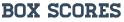 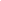 